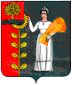 ПОСТАНОВЛЕНИЕАдминистрации сельского поселенияДобринский сельсоветДобринского муниципального района Липецкой областиРоссийской Федерации 27.12.2023г                            п. Добринка                                         №136Об утверждении перечня главных администраторов доходов бюджета сельского поселения Добринский сельсовет Добринского муниципального района Липецкой области        В соответствии с пунктом 3.2 статьи 160.1 Бюджетного Кодекса Российской Федерации, Постановлением Правительства РФ от 16 сентября 2021 г. N 1569 "Об утверждении общих требований к закреплению за органами государственной власти (государственными органами) субъекта Российской Федерации, органами управления территориальными фондами обязательного медицинского страхования, органами местного самоуправления, органами местной администрации полномочий главного администратора доходов бюджета и к утверждению перечня главных администраторов доходов бюджета субъекта Российской Федерации, бюджета территориального фонда обязательного медицинского страхования, местного бюджета», администрация сельского поселения Добринский сельсоветПОСТАНОВЛЯЕТ:  Утвердить перечень главных администраторов доходов бюджета сельского поселения Добринский сельсовет Добринского муниципального района Липецкой области согласно приложениюНастоящее постановление применяется к правоотношениям, возникающим при составлении и исполнении бюджета сельского поселения Добринский сельсовет Добринского муниципального района, начиная с бюджета на 2024 год и на плановый период 2025 и 2026 годов.Контроль за исполнением настоящего постановления оставляю за собой.         Глава администрации сельского         поселения Добринский сельсовет                            Н.В. ЧижовПриложениек постановлению администрациисельского поселения Добринский сельсоветДобринского муниципального района Липецкой области Российской Федерации№136 от 27.12.2023 годаПеречень главных администраторов доходов бюджета сельского поселения Добринский сельсовет Добринского муниципального района Липецкой области Код бюджетной классификации Российской Федерации Код бюджетной классификации Российской Федерации Наименование главного администратора доходов бюджета сельского поселенияНаименование главного администратора доходов бюджета сельского поселенияглавного администратора доходовдоходов бюджета сельского поселенияНаименование главного администратора доходов бюджета сельского поселенияНаименование главного администратора доходов бюджета сельского поселения182ФНС России1821 01 02000 01 0000 1101 01 02000 01 0000 110Налог на доходы физических лиц1821 05 01000 00 0000 1101 05 01000 00 0000 110Налог, взимаемый в связи с применением упрощенной системы налогообложения1821 05 03000 01 0000 1101 05 03000 01 0000 110Единый сельскохозяйственный налог1821 06 01000 00 0000 1101 06 01000 00 0000 110Налог на имущество физических лиц1821 06 06000 00 0000 1101 06 06000 00 0000 110Земельный налог920Администрация сельского поселения Добринский сельсовет Добринского муниципального района Липецкой области Российской Федерации9201 11 05013 10 0000 120 1 11 05013 10 0000 120 Доходы, получаемые в виде арендной платы за земельные участки, государственная собственность на которые не разграничена и которые расположены в границах сельских поселений, а также средства от продажи права на заключение договоров аренды указанных земельных участков9201 11 05025 10 0000 1201 11 05025 10 0000 120Доходы, получаемые в виде арендной платы, а также средства от продажи права на заключение договоров аренды за земли, находящиеся в собственности сельских поселений (за исключением земельных участков муниципальных бюджетных и автономных учреждений)9201 11 05035 10 0000 1201 11 05035 10 0000 120Доходы от сдачи в аренду имущества, находящегося в оперативном управлении органов управления сельских поселений и созданных ими учреждений (за исключением имущества муниципальных бюджетных и автономных учреждений)9201 11 09045 10 0000 1201 11 09045 10 0000 120Прочие поступления от использования имущества, находящегося в собственности сельских поселений (за исключением имущества муниципальных бюджетных и автономных учреждений, а также имущества муниципальных унитарных предприятий, в том числе казенных)9201 11 05075 10 0000 1201 11 05075 10 0000 120Доходы от сдачи в аренду имущества, составляющего казну сельских поселений (за исключением земельных участков)9201 13 02995 10 0000 1301 13 02995 10 0000 130Прочие доходы от компенсации затрат бюджетов сельских поселений9201 14 06013 10 0000 4301 14 06013 10 0000 430Доходы от продажи земельных участков, государственная собственность на которые не разграничена и которые расположены в границах сельских поселений9201 14 06025 10 0000 4301 14 06025 10 0000 430Доходы   от    продажи земельных    участков,    находящихся  в  собственности  сельских поселений (за исключением земельных  участков муниципальных бюджетных и автономных учреждений)9201 17 01050 10 0000 1801 17 01050 10 0000 180Невыясненные поступления, зачисляемые в бюджеты  сельских поселений9201 17 05050 10 0000 1801 17 05050 10 0000 180Прочие неналоговые доходы бюджетов сельских поселений   9201 17 14030 10 0000 1501 17 14030 10 0000 150Средства самообложения граждан, зачисляемые в бюджеты сельских поселений9202 02 15001 10 0000 1502 02 15001 10 0000 150Дотации бюджетам сельских поселений на выравнивание бюджетной обеспеченности9202 02 15002 10 0000 1502 02 15002 10 0000 150Дотации бюджетам сельских поселений на поддержку мер по обеспечению сбалансированности бюджетов9202 02 19999 10 0000 1502 02 19999 10 0000 150Прочие дотации бюджетам сельских поселений9202 02 20041 10 0000 1502 02 20041 10 0000 150Субсидии бюджетам сельских поселений на строительство, модернизацию, ремонт и содержание автомобильных дорог общего пользования, в том числе дорог в поселениях (за исключением автомобильных дорог федерального значения)9202 02 20051 10 0000 1502 02 20051 10 0000 150Субсидии бюджетам сельских поселений на реализацию федеральных целевых программ920202 25576 10 0000 150202 25576 10 0000 150Субсидии бюджетам на обеспечение комплексного развития сельских территорий920202 25555 10 0000 150202 25555 10 0000 150Субсидии бюджетам сельских поселений на реализацию программ формирования современной городской среды9202 02 39999 10 0000 1502 02 39999 10 0000 150Прочие субвенции бюджетам сельских поселений9202 02 90054 10 0000 1502 02 90054 10 0000 150Прочие безвозмездные поступления в бюджеты сельских поселений от бюджетов муниципальных районов9202 02 49999 10 0000 1502 02 49999 10 0000 150Прочие межбюджетные трансферты, передаваемые бюджетам сельских поселений9202 07 05010 10 0000 1502 07 05010 10 0000 150Безвозмездные поступления от физических и юридических лиц на финансовое обеспечение дорожной деятельности, в том числе добровольных пожертвований, в отношении автомобильных дорог общего пользования местного значения сельских поселений9202 07 05020 10 0000 1502 07 05020 10 0000 150Поступления от денежных пожертвований, предоставляемых физическими лицами получателям средств бюджетов сельских поселений9202 07 05030 10 0000 1502 07 05030 10 0000 150Прочие безвозмездные поступления в бюджеты сельских поселений9202 08 05000 10 0000 1502 08 05000 10 0000 150Перечисления из бюджетов сельских поселений (в бюджеты поселений) для осуществления возврата (зачета) излишне уплаченных или излишне  взысканных сумм налогов, сборов и иных платежей, а также сумм процентов за несвоевременное  осуществление такого возврата и процентов, начисленных на излишне взысканные суммы9202 02 29999 10 0000 1502 02 29999 10 0000 150Прочие субсидии бюджетам сельских поселений920 2 02 40014 10 0000 150 2 02 40014 10 0000 150Межбюджетные трансферты, передаваемые бюджетам сельских поселений из бюджетов муниципальных районов на осуществление части полномочий  по решению вопросов местного значения в соответствии с заключенными соглашениями 920                                                                                                                            2 08 05000 10 0000 1502 08 05000 10 0000 150Перечисления из бюджетов сельских поселений (в бюджеты поселений) для осуществления возврата (зачета) излишне уплаченных или излишне взысканных сумм налогов, сборов и иных платежей, а также сумм  процентов за несвоевременное осуществление такого возврата и процентов, начисленных на излишне взысканные суммы9202 19 60010 10 0000 1502 19 60010 10 0000 150Возврат прочих остатков субсидий, субвенций и иных межбюджетных трансфертов, имеющих целевое назначение, прошлых лет из бюджетов сельских поселений920 2 02 25299 10 0000 1502 02 25299 10 0000 150Субсидии бюджетам сельских поселений на софинансирование расходных обязательств субъектов Российской Федерации, связанных с реализацией федеральной целевой программы "Увековечение памяти погибших при защите Отечества на 2019 - 2024 годы"9201 16 07010 10 0000 1401 16 07010 10 0000 140Штрафы, неустойки, пени, уплаченные в случае просрочки исполнения поставщиком (подрядчиком, исполнителем) обязательств, предусмотренных муниципальным контрактом, заключенным муниципальным органом, казенным учреждением сельского поселения9202 02 27576 10 0000 1502 02 27576 10 0000 150Субсидии бюджетам сельских поселений на софинансирование капитальных вложений в объекты государственной (муниципальной) собственности в рамках обеспечения комплексного развития сельских территорий920 1 17 16000 10 0000 1801 17 16000 10 0000 180Прочие неналоговые доходы бюджетов сельских поселений в части невыясненных поступлений, по которым не осуществлен возврат (уточнение) не позднее трех лет со дня их зачисления на единый счет бюджета сельского поселения